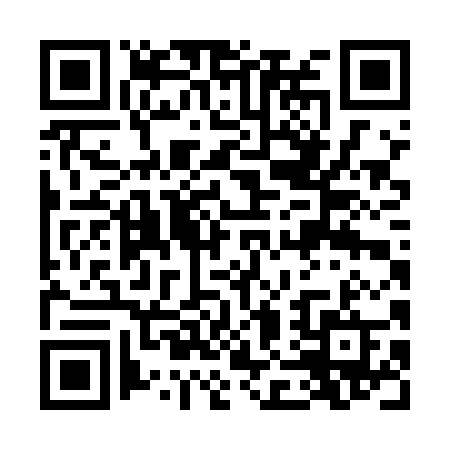 Ramadan times for Aetado, PakistanMon 11 Mar 2024 - Wed 10 Apr 2024High Latitude Method: Angle Based RulePrayer Calculation Method: University of Islamic SciencesAsar Calculation Method: ShafiPrayer times provided by https://www.salahtimes.comDateDayFajrSuhurSunriseDhuhrAsrIftarMaghribIsha11Mon5:195:196:3512:323:566:296:297:4512Tue5:185:186:3412:323:566:306:307:4613Wed5:175:176:3312:323:566:306:307:4614Thu5:165:166:3212:313:566:316:317:4715Fri5:155:156:3112:313:566:316:317:4716Sat5:145:146:3012:313:566:326:327:4817Sun5:135:136:2912:303:566:326:327:4818Mon5:125:126:2812:303:566:336:337:4819Tue5:115:116:2712:303:566:336:337:4920Wed5:105:106:2612:303:566:336:337:4921Thu5:095:096:2512:293:566:346:347:5022Fri5:085:086:2412:293:566:346:347:5023Sat5:075:076:2312:293:566:356:357:5124Sun5:065:066:2212:283:556:356:357:5125Mon5:055:056:2112:283:556:366:367:5226Tue5:045:046:2012:283:556:366:367:5227Wed5:035:036:1912:273:556:366:367:5328Thu5:015:016:1812:273:556:376:377:5329Fri5:005:006:1712:273:556:376:377:5430Sat4:594:596:1612:273:556:386:387:5431Sun4:584:586:1512:263:546:386:387:551Mon4:574:576:1412:263:546:396:397:552Tue4:564:566:1312:263:546:396:397:563Wed4:554:556:1212:253:546:396:397:574Thu4:544:546:1112:253:546:406:407:575Fri4:524:526:1012:253:536:406:407:586Sat4:514:516:0912:253:536:416:417:587Sun4:504:506:0812:243:536:416:417:598Mon4:494:496:0712:243:536:426:427:599Tue4:484:486:0612:243:536:426:428:0010Wed4:474:476:0512:233:526:426:428:00